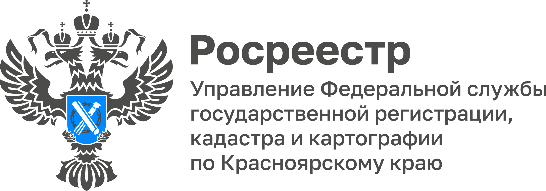 Жители Красноярского края активно оформляют ипотеку!По итогам марта 2023 года Красноярский край по-прежнему сохраняет лидерство в Сибири по количеству ипотечных сделок.Наибольшее количество ипотек оформляют в Красноярске, Норильске, Ачинске, Минусинске и Сосновоборске. Отметим, что 74% сделок приходится на вторичный рынок недвижимости.          Материалы подготовлены Управлением Росреестра по Красноярскому краюКонтакты для СМИ:тел.: (391)2-226-756е-mail: pressa@r24.rosreestr.ru«ВКонтакте» http://vk.com/to24.rosreestrTelegram https://t.me/Rosreestr_krsk24Одноклассники https://ok.ru/to24.rosreestr